                         OSNOVNA ŠKOLA DOMOVINSKE ZAHVALNOSTI - KNIN              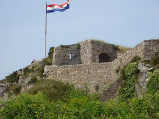                                                 Josipa Jovića 2, 22 300 KninKLASA: 330-01/20-01/13URBROJ: 2182/01-20/01-02Knin, 20. listopada 2020. godine„MIRAD“ d.o.o., KninMLINAR d.o.o., ZagrebP.Z. „STOLISNIK“, Knin    POZIV ZA DOSTAVU PONUDEPoštovani,          Odlukom o pokretanju postupka jednostavne nabave,  KLASA: 330-01/20-01/13   URBROJ: 2182/01-20/01-01 od dana 20. listopada 2020. godine, Naručitelj Osnovna škola Domovinske zahvalnosti, Josipa Jovića 2, Knin OIB: 87693827782 (u daljnjem tekstu – Naručitelj), pokrenula je postupak nabave školskih obroka financiranih od strane roditelja  (u daljnjem tekstu – školski obroci).                                     Stoga Vam, sukladno odredbama Pravilnika o provedbi postupaka jednostavne nabave roba, usluga  i radova upućujemo ovaj poziv za dostavom ponuda za navedene proizvode, u skladu sa troškovnikom, a prema dolje navedenim uvjetima. 1.1     Naručitelj:          Osnovna škola Domovinske zahvalnosti, Josipa Jovića 2, 22300 Knin          OIB: 87693827782          Tel. 022/664-715          Web: www.os-domovinske-zahvalnosti-kn.skole.hr           E-mail: ured.ravnatelj@os-domovinske-zahvalnosti-kn.skole.hr .	1.2     Osoba zadužena za komunikaciju s ponuditeljima:          Dejan Jurković, br. tel. 022/664-712, mail: dejan.jurkovic2@skole.hr1.3     Vrsta postupka nabave:          Postupak jednostavne nabave slanjem poziva za dostavu ponuda na adrese triju ponuditelja.1.4     Procijenjena vrijednost nabave:           Procijenjena vrijednost nabave je  24.000,00 kn (bez PDV-a).1.5     Ugovor o nabavi:           Po završetku postupka jednostavne nabave sa odabranim ponuditeljem sklopit će se ugovor o nabavi i isporuci, sukladno ovom Pozivu.          Ugovor će važiti do kraja nastavne 2020./2021. godine.2.       PODACI O PREDMETU NABAVE:2.1     Opis predmeta nabave:           Predmet nabave su školski obroci financirani od strane roditelja, sukladno Troškovniku iz priloga II. ovog Poziva. 2.2     Mjerne jedinice predmeta nabave:          Prema priloženom troškovniku.2.3     Tehničke specifikacije:           Prema troškovniku. 2.4      Troškovnik:           Ponuditelj je obvezan ispuniti troškovnik koji je sastavni dio poziva na dostavu ponuda. Troškovnik mora biti ispunjen na obrascima u prilogu, neizbrisivom tintom i ovjeren potpisom i pečatom ovlaštenog predstavnika ponuditelja. 2.5    Mjesto izvršenja (isporuke robe):           Osnovna škola Domovinske zahvalnosti, Josipa Jovića 2, 22300 Knin.2.6     Način i rok isporuke robe:          Školski obroci će se isporučivati prema potrebama naručitelja temeljem dostave narudžbenice odabranom ponuditelju ili na drugi način, sukladno dogovoru ugovornih strana.           Rok isporuke proizvoda iz točke 2.1 ovog Poziva određuje naručitelj, sukladno dogovoru sa dostavnim službama odabranog ponuditelja.          Ponuditelj je dužan kod isporuke predmetne nabave pridržavati se odredbi Zakona o hrani („Narodne novine“ broj 81/13, 14/14, 30/15, 115/18) i ostalih srodnih zakonskih i podzakonskih propisa.                           OSNOVNA ŠKOLA DOMOVINSKE ZAHVALNOSTI – KNIN        Josipa Jovića 2, 22 300 Knin3.	PODACI O PONUDI3.1     Sadržaj i način izrade ponude:          Ponuda treba sadržavati:-	Ponudbeni list (Obrazac 1. ovog Poziva) – ispunjen, potpisan i ovjeren od strane ponuditelja,-	Troškovnik ( Obrazac 2. ovog Poziva) – ispunjen, potpisan i ovjeren od strane ponuditelja.          Nakon rangiranja ponuda prema kriteriju za odabir ponude, a prije donošenja odluke o odabiru, naručitelj može od najpovoljnijeg ponuditelja s kojim namjerava sklopiti ugovor o nabavi i isporuci zatražiti dostavu dodatnih podataka vezano za pojedine proizvode.3.2      Način dostave:           Ponuda se u pravilu dostavlja elektroničkim putem, na način da se u predmet maila navede PONUDA ZA ŠKOLSKE OBROKE FINANCIRANE OD STRANE RODITELJA te skeniranu potpisanu i ovjerenu ponudu (ponuda podrazumijeva ponudbeni list i troškovnik iz priloga ovog Poziva) pošalje na mail:                                                                          marija.stojanovic4@skole.hr            Ponuda se također može dostaviti poštom ili predati osobno na protokol u prostorije tajništva Škole te je pritom potrebno na zatvorenoj omotnici navesti naziv i adresu naručitelja:OSNOVNA ŠKOLA DOMOVINSKE ZAHVALNOSTIJosipa Jovića 2, 22300 Kninnaznaka:''NE OTVARAJ – PONUDA ZA ŠKOLSKE OBROKE FINANCIRANE OD STRANE RODITELJA“          Na poleđini omotnice navodi se adresa ponuditelja.3.3     Cijena ponude:          Ponuditelji su obvezni ispuniti troškovnik, koji je sastavni dio Poziva za dostavu ponuda, prema naznačenim kategorijama.3.4     Kriterij odabira ponude:           Kriterij odabira ponude je najniža cijena ili ekonomski najpovoljnija ponuda.3.5      Rok valjanosti ponude:           Rok valjanosti ponude je najmanje trideset (30) dana od isteka roka za dostavu ponuda. Naručitelj će odbiti ponudu čija je valjanost kraća od zahtijevane.4.        OSTALE ODREDBE4.1      Datum, vrijeme i mjesto dostave ponuda i  otvaranja ponuda:          Krajnji rok za dostavu ponuda je:   27. listopada 2020. godine, do 10 sati.          Mjesto podnošenja ponuda: Osnovna škola Domovinske zahvalnosti, Josipa Jovića 2, 22300 Knin, prijemni ured Naručitelja – tajništvo Ustanove, odnosno mail adresa navedena u točki 3.2. ovog Poziva.           Do navedenog roka za dostavu ponude ista mora biti dostavljena i zaprimljena u prijemni ured - tajništvo Naručitelja, bez obzira na način dostave. Ponuditelj određuje način dostave ponude, sukladno Pozivu te sam snosi rizik eventualnog gubitka, odnosno nepravovremene dostave svoje ponude.          Ponude koje nisu zaprimljene u propisanom roku za dostavu ponude neće se otvarati i vraćaju se ponuditelju neotvorene.          Otvaranje ponuda će se održati dana  27. listopada 2020. godine u 10h  u prostorijama tajništva Osnovne škole Domovinske zahvalnosti, Josipa Jovića 2, 22 300 Knin.           Otvaranje ponuda nije javno.4.2      Rok za donošenje odluke o odabiru, ako je određen:           Pisanu obavijest o rezultatima nabave Osnovna škola Domovinske zahvalnosti će dostaviti ponuditeljima u roku od 5 dana od dana isteka roka za dostavu ponuda. 4.3       Rok, način i uvjeti plaćanja:            Naručitelj se obvezuje izvršiti plaćanje u roku od 60 (šezdeset) dana od dana zaprimanja računa po izvršenoj isporuci robe, doznakom na žiro-račun ponuditelja.            Predujam je isključen, kao i traženje sredstava osiguranja plaćanja.                          OSNOVNA ŠKOLA DOMOVINSKE ZAHVALNOSTI - KNIN                                                              Josipa Jovića 2, 22 300 Knin4.4.     Zaštita osobnih podataka:            U skladu s Uredbom Europske unije 2016/679 Europskog parlamenta i Vijeća od  17. travnja 2016. godine te Zakona o provedbi Opće uredbe o zaštiti podataka ( NN 42/18) prijavom na ovaj natječaj, odnosno dostavom ponude Naručitelju sukladno uvjetima iz ovog Poziva, ponuditelj daje privolu za prikupljanje i obradu osobnih podataka iz cjelokupne dokumentacije, a sve u svrhu pripreme, provedbe i realizacije predmeta nabave.           Odgovornost vezano za COVID 19:                                                                                        4.5.    Prijavom na natječaj i eventualnim odabirom, svaki ponuditelj preuzima punu odgovornost organizacije, pripreme i realizacije predmeta nabave, sukladno epidemiološkim mjerama propisanim od strane nadležnih tijela.            S poštovanjem,                                                                                                                 RavnateljicaMarija Stojanović, v.r.                      OSNOVNA ŠKOLA DOMOVINSKE ZAHVALNOSTI – KNIN                OBRAZAC 1.                                                  Josipa Jovića 2, 22 300 KninPONUDBENI LISTNaručitelj:	OSNOVNA ŠKOLA DOMOVINSKE ZAHVALNOSTI                        Josipa Jovića 2, Knin                        OIB: 87693827782Predmet nabave: Školski obroci financirani od strane roditeljaPodaci o ponuditelju:Rok valjanosti ponude: 30 dana od isteka roka za dostavu ponuda.ZA PONUDITELJA:M.P.	_____________________________________(ime, prezime, funkcija i potpis ovlaštene/ih osobe)                      OSNOVNA ŠKOLA DOMOVINSKE ZAHVALNOSTI – KNIN                OBRAZAC 2.                                                  Josipa Jovića 2, 22 300 KninTROŠKOVNIKTABLICA 1.  TABLICA 2.OSNOVNA ŠKOLA DOMOVINSKE ZAHVALNOSTI - KNINJosipa Jovića 2, 22 300 KninNAPOMENA          Ponuditelj je dužan u tablici br. 1., pod kategorijom „ŠKOLSKI OBROK GOTOVA MARENDA“, detaljno opisati sadržaj proizvoda kojeg nudi za pojedini dan u tjednu ili upisati skraćeni naziv.           Molimo ponuditelje da u ponudama ne ubacuju napitke (sokovi, čajevi, jogurti …), zbog povećanog rizika od zaraze Covidom 19 u slučaju dostave takvih ili sličnih proizvoda.         U tablici br. 2., pod kategorijom „NAZIV PROIZVODA ŠKOLSKI OBROK GOTOVA MARENDA “ Ponuditelj je dužan navesti točan naziv proizvoda kojeg nudi (prethodno opisanog u tablici br. 1.),  po cijeni maksimalno do 5,47 kuna (sa PDV-om) po jednom proizvodu po danu u tjednu.             Ponudbeni list (OBRAZAC 1.) Ponuditelj popunjava na način da cijenu jednog proizvoda po danu (maksimalno do 5,47 kuna sa PDV-om) pomnoži sa brojem učenika, odnosno školskih obroka gotovih marendi (39) i pomnoži sa brojem dana u nastavnoj 2020./2021. godini (135), počevši od 04. studenog 2020. godine.            Na dobiveni izračun Ponuditelj može obračunati eventualni popust na količinu.           POJAŠNJENJE:           5,47  (maksimalna cijena proizvoda po komadu sa PDV-om)  x  39  (broj učenika)  x  135  (broj dana u nastavnoj 2020./2021. godini, počevši od 04. studenog 2020. godine)                                  =  UKUPNA PONUDA  (bez PDV-a i eventualnog popusta Ponuditelja)          Ponuditelji su dužni u sklopu ponudbenog lista i troškovnika uračunati i trošak pakiranja i dostave školskih obroka gotovih marendi prethodno zamotanih u foliju, papir ili drugi sličan materijal, kako bi iste stigle zapakirane prilikom svakodnevne dostave u Školu, za što Ponuditelj, sukladno točki 4.5. ovog Poziva, preuzima punu odgovornost.                                                                                             PONUDITELJ:______________________	                    M.P.	                                        _________________________________(Mjesto i datum)			                                                                         (čitko ime i prezime ovlaštene							                                              osobe gospodarskog subjekta)						                                    ___________________________________(Vlastoručni potpis ovlaštene  osobe gospodarskog subjekta)Broj ponude:_____________________Datum ponude:__________________Naziv i sjedište ponuditeljaNaziv i sjedište ponuditeljaOIBIBANGospodarski subjekt u sustavu PDV-a (zaokružiti)Gospodarski subjekt u sustavu PDV-a (zaokružiti)DANEAdresaTelefonTelefaksE-mailIme, prezime i funkcija ovlaštene osobe/a zaIme, prezime i funkcija ovlaštene osobe/a zapotpisivanje ugovorapotpisivanje ugovoraIme, prezime i funkcija osobe za kontaktIme, prezime i funkcija osobe za kontakt        UKUPNA CIJENA PONUDE  (bez PDV-a)DAN U TJEDNUŠKOLSKI OBROK GOTOVA MARENDA(detaljan opis proizvoda) – prijedlog ponuditelja – NE UBACIVATI U PONUDU NAPITKE  (SOKOVI, ČAJEVI, JOGURTI …)PONEDJELJAK     UTORAKSRIJEDAČETVRTAKPETAKDAN U TJEDNUNAZIV PROIZVODAŠKOLSKI OBROKGOTOVA MARENDA(NE UBACIVATI U PONUDU NAPITKE – sokovi, čajevi, jogurti …)JEDINIČNA MJERA(kom.)CIJENA PROIZVODA PO KOMADU(bez PDV-a)CIJENA PROIZVODA PO KOMADU(sa PDV-om)(do 5,47 kunemaksimalno)PONEDJELJAK39UTORAK39SRIJEDA39ČETVRTAK39PETAK39